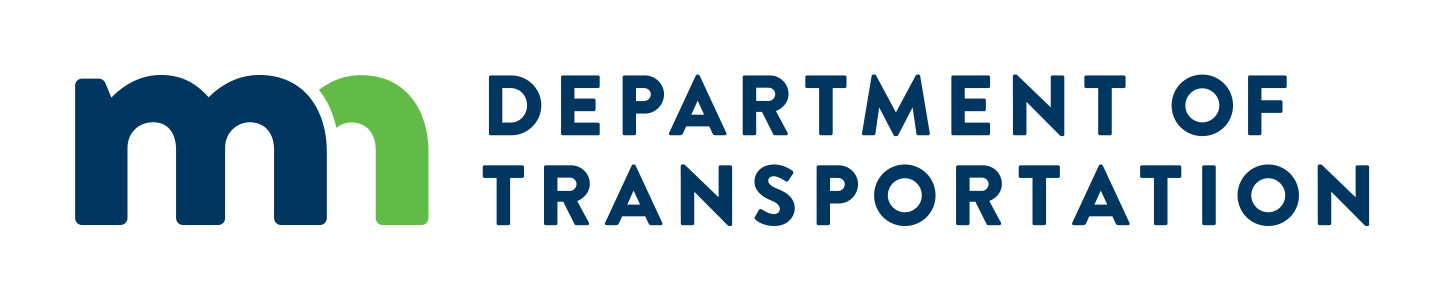 Individuals who need a reasonable accommodation to participate in this event, please contact Janet Miller, Disability Programs Coordinator, MnDOT Office of Equity and Diversity, 395 John Ireland Boulevard, St. Paul, MN 55155, or send an e-mail to janet.rae.miller@state.mn.us.TRAINING ANNOUNCEMENTClass Name: 	Class #1 Return Users	Contractor Administration of Intelligent Compaction (IC) and Paver Mounted Thermal Profiling (PMTP) TechnologiesOffice Sponsor: MnDOT Office of Materials and Road ResearchClass Date(s): April 6, 21 and 28, 2020Class Times:  All classes are 8AM to 12PMTRAINING ANNOUNCEMENTClass Name: 	Class #1 Return Users	Contractor Administration of Intelligent Compaction (IC) and Paver Mounted Thermal Profiling (PMTP) TechnologiesOffice Sponsor: MnDOT Office of Materials and Road ResearchClass Date(s): April 6, 21 and 28, 2020Class Times:  All classes are 8AM to 12PMTRAINING ANNOUNCEMENTClass Name: 	Class #1 Return Users	Contractor Administration of Intelligent Compaction (IC) and Paver Mounted Thermal Profiling (PMTP) TechnologiesOffice Sponsor: MnDOT Office of Materials and Road ResearchClass Date(s): April 6, 21 and 28, 2020Class Times:  All classes are 8AM to 12PMDescription:Description:This half-day course will cover the following:Updates on changes to the special provision for Intelligent Compaction (IC) and Paver Mounted Thermal Profile (PMTP) – “(2016) Quality Management – Intelligent Construction Technology Methods”.Common errors when creating Veta projects and completing forms.Practice examples using new Veta software enhancements.Review of Veta projects and forms for errors (ICT-101-102-103 Form).Identify workmanship Issues using IC and PMTP measurements.Learning ObjectivesLearning ObjectivesWhen completed, the participants will better understand any changes to the requirements of (2016) Quality Management – Intelligent Construction Technology Methods”, common errors by users when creating Veta projects and completing the required forms, new features available within the Veta software, the procedure to follow for reviewing IC and PMTP Veta projects and forms for potential errors and how to use the IC and PMTP measurements to assist with identification of workmanship issues.Audience:Audience:This course is intended for Contractor and consultant personnel that have previously taken Class #1 (for new users) and are proficient with the steps needed for creation of IC and PMTP Veta projects from start to finish and completion of the required associated forms.This class is intended for return Veta users who’s required training has expired, or that desire training on the learning objectives described above.Date, Time:Date, Time:Please note that there is a limit of 18 people per class.If classes are full your name can be added to a wait list.  Additional classes will be added based on the interest level.April 6, 2020, 8:00 AM – 12:00 PMApril 21, 2020, 8:00 AM – 12:00 PMApril 28, 2020, 8:00 AM – 12:00 PMLocation:Location:Arden Hills Training Center – Room 5 (Computer Room)1900 County Road I West
Shoreview, MN 55126Materials:Materials:Bring a pen or pencil to class to take notes.  Computer station (pre-loaded with the Veta software) will be provided.  Class Fee:Class Fee:There is a $50.00 fee for this training.  Lunch will be provided.  Notify Lisa Bilotta (see Class Info below) if you have special dietary needs.Registration Procedures:Registration Procedures:Register on our Website by choosing the “Class #1 Return Users” online registration form in the “News” box.  It will take you to a registration page where you will choose a date and submit your registration.   http://www.dot.state.mn.us/materials/index.html.Cancellation Procedures:Cancellation Procedures:All cancellations must be made by 5 calendar days prior to the class starting date by sending an e-mail to lisa.bilotta@state.mn.us.  Substitutions are allowed.  Class Info:Class Info:For registration questions: Lisa Bilotta 651-366-5500 or lisa.bilotta@state.mn.us Content Expert: Rebecca Embacher 651-366-5525 or rebecca.embacher@state.mn.us  Payment Non-MnDOT:Payment Non-MnDOT:Make payment to: MnDOT Commissioner of Transportation ATTN: Lisa Bilotta 1400 Gervais Avenue Maplewood, MN 55109